План мероприятийпо профилактике буллинга и кибербуллинга на 2023/2024 учебный годЦель: создание благоприятных условий для успешного развития каждого ребенка, сохранения физического, психического и психологического здоровья.Задачи:оказание компетентной помощи педагогам и родителям в вопросах обучения и воспитания;предупреждение возникновения явлений отклоняющегося поведения у обучающихся;развитие коммуникативных навыков, формирование ответственного отношения у подростков к своим поступкам;обучение навыкам мирного разрешения конфликтов.МУНИЦИПАЛЬНОЕ БЮДЖЕТНОЕОБЩЕОБРАЗОВАТЕЛЬНОЕ УЧРЕЖДЕНИЕСРЕДНЯЯ ОБЩЕОБРАЗОВАТЕЛЬНАЯ ШКОЛА ПОС. МИЗУР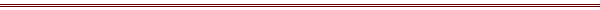 МероприятиеЦельОтветственныйУчастникиЯнварьЯнварьЯнварьЯнварьУрок толерантности
«Все вместе»Дать понять, что о травле
нельзя стесняться
сообщать, с ней нужно
бороться. Рассказать
о признаках травлиКлассные
руководители, педагог-
психологУченики 7–8-х
классовЭкспресс-экспертиза
готовности работников
школы противостоять
буллингуОпределить, достаточно ли
в школе
квалифицированных кадров,
которые могут решить
проблему травлиДиректорДиректорНаблюдение
за статусом в классе
учеников, которые
только поступили
в школуВыявить признаки буллинга
и организовать работу с нимПедагог-психологУченикиФевраль Февраль Февраль Февраль Разработка, обсуждение
и принятие правил
против травлиПринять Правила против травли, чтобы закрепить
недопустимость буллинга
в школеЗаместитель директора
по УВРУченики, учителя,
родители, педагог-
психологБеседа с учениками
«Ты свидетель или
жертва травли. Как
поступить»Обсудить общешкольные
правила против травли,
научить отличать травлю
от других видов конфликтов,
как вести себя в случае
травлиЗаместитель директора
по УВР, классные
руководителиУченики 5–9-х
классовМониторинг
межличностных
отношений в классахВыявить ранние признаки
буллингаПедагог-психологУченикиМарт Март Март Март Педагогический совет
«Выявление,
профилактика
и преодоление
буллинга»Познакомить коллектив
с факторами, признаками
и мерами профилактики
и преодоления буллингаДиректор, заместитель
директора по УВР,
педагог-психологПедагогический
коллективПодготовка списка
педагогических
приемов, которые
провоцируют буллинг,
и конструктивных
альтернатив имПознакомить учителей
с педагогическими
приемами, которые
не провоцируют травлюПедагог-психологПедагогический
коллективОбщешкольное
родительское собрание
«Травле – нет»Познакомить родителей
с факторами, признаками
и мерами профилактики
и преодоления буллингаДиректор, заместитель
директора по УВР
педагог-психологРодители учеников
1–9-х классовРазработка
и публикация памяток
о том, как действовать
в случае травли, для
учеников, родителей,
учителейПоказать порядок действий,
если ученик, учитель или
родитель столкнулись
с травлейЗаместитель директора
по УВР, педагог-
психологРодители, ученики,
учителяАпрель Апрель Апрель Апрель Совместный просмотр
и обсуждение фильмовПомочь детям
самостоятельно сделать
вывод о том, что травля
недопустима, на примере
персонажей фильмов.
Например, «Чучело»,
режиссер Ролан Быков,
«Повелитель мух»,
режиссер Питер Брук,
«Общество мертвых
поэтов», режиссер Питер
УирЗаместитель директора
по УВР, классные
руководителиУченикиАнонимное
анкетирование учениковОпределить, насколько
распространены насилие
и травля в школе, выявить
их формыПедагог-психологУченики 1–9-х
классовАнонимное
анкетирование
родителейВыяснить, сообщали ли
ученики родителям
о случаях травли в школеПедагог-психологРодителиМайМайМайМайПосещение уроковПроанализировать
отношения в классах,
ученики в которых
в анонимном анкетировании
сообщили о случаях травлиЗаместитель директора
по УВР, педагог -
психологУченики